   DEUS PREPARA UMA MESA NO DESERTO PARA SEUS FILHOS                                                                          1                                                                                    A FELICDADE DE TERMOS O SENHOR COMO NOSSO PASTORAutoria do rei Davi - Salmo 23 .1-6 O Senhor é o meu pastor: nada me faltará.   2. Deitar-me faz em verdes pastos, guia-me mansamente a águas tranqüilas.3. Refrigera a minha alma; guia-me pelas veredas da justiça, por amor do seu nome.4. Ainda que eu andasse pelo vale da sombra da morte, não temeria mal algum, porque tu estás comigo; a tua vara e o teu cajado me consolam.5. Preparas uma mesa perante mim na presença dos meus inimigos, unges a minha cabeça com óleo, o meu cálice trasborda.6. Certamente que a bondade e a misericórdia me seguirão todos os dias da minha vida: e habitarei na casa do Senhor por longos dias.DAVI TINHA CERTEZA QUE DEUS NÃO O ABANDONARIA  MESMO NO DESERTO.Quando Absalão, filho de Davi estava o perseguia para mata-lo, Davi fugiu para o deserto com o seu exército. O alimento acabou, estavam todos cansados e famintos.A bíblia não diz que ele pediu alimento para ninguém.  Mas ele declarou: O Senhor é o meu pastor, nada me faltará!DEUS USOU SOBI ,MAQUIR E BARZILAI PARA LEVAR ALIMENTOS E CAMAS PARA DAVI E  SEU EXÉRCITO. II Samuel 17.27-29. E sucedeu que, chegando Davi a Maanaim, Sobi, filho de Naás, de Rabá, dos filhos de Amom, e Maquir, filho de Amiel, de Lo-Debar, e Barzilai, o gileadita, de Rogelim,28. Tomaram camas e bacias, e vasilhas de barro, e trigo, e cevada, e farinha, e grão torrado, e favas, e lentilhas, também torradas,29. E mel, e manteiga, e ovelhas, e queijos de vacas, e os trouxeram a Davi e ao povo que com ele estava, para comerem, porque disseram: Este povo no deserto está faminto, e cansado, e sedento.O POVO QUESTIONA: PODERÁ DEUS PREPARAR UMA MESA NO DESERTO?DEUS FEZ CHOVER O MANÁ , FEZ SOPRAR UM VENTO TRAZENDO CARNE COMO PÓ.Autoria de Asafe - Salmo 78.18-29 E tentaram a Deus nos seus corações, pedindo carne para satisfazerem o seu apetite.19. E falaram contra Deus, e disseram: Poderá Deus porventura preparar-nos uma mesa no deserto?20. Eis que feriu a penha, e águas correram dela; rebentaram ribeiros em abundância: poderá também dar-nos pão, ou preparar carne para o seu povo?21. Pelo que o Senhor os ouviu, e se indignou: e acendeu um fogo contra Jacó, e furor também subiu contra Israel;22. Porquanto não creram em Deus, nem confiaram na sua salvação,23. Posto que tivesse mandado às altas nuvens, e tivesse aberto as portas dos céus.24. E fizesse chover sobre eles o maná para comerem, e lhes tivesse dado do trigo do céu.25. Cada um comeu o pão dos poderosos; ele lhes mandou comida com abundância.26. Fez soprar o vento do oriente nos céus, e trouxe o sul com a sua força.27. E choveu sobre eles carne como pó, e aves de asas como a areia do mar.28. E as fez cair no meio do seu arraial, ao redor de suas habitações.29. Então comeram e se fartaram bem; pois lhes satisfez o desejo.                                                                                                                                                                                                2O salmista louva a Deus por haver guardado o seu pacto com os patriarcas, por haver livrado do Egito a Israel, e por haver conduzido pelo deserto ate Canaã  Autor desconhecido - Salmo 105.39-41 Estendeu uma nuvem por coberta, e um fogo para os alumiar de noite.40. Oraram, e ele fez vir codornizes, e saciou-os com pão do céu.41. Abriu a penha, e dela brotaram águas, que correram pelos lugares secos, {como} um rio.PARA SACIAR A FOME DE ISRAEL NO DESERTO, DEUS FEZ CHOVER PÃO DOS CÉUS.Êxodo 16.1-10 . E partidos de Elim, toda a congregação dos filhos de Israel veio ao deserto de Sim, que está entre Elim e Sinai, aos quinze dias do mês segundo, depois que saíram da terra do Egito.2. E toda a congregação dos filhos de Israel murmurou contra Moisés e contra Aarão no deserto.3. E os filhos de Israel disseram-lhes: Quem dera que nós morrêssemos por mão do Senhor na terra do Egito, quando estávamos sentados junto às panelas da carne, quando comíamos pão até fartar! porque nos tendes tirado para este deserto, para matardes de fome a toda esta multidão.4. Então disse o Senhor a Moisés. Eis que vos farei chover pão dos céus, e o povo sairá, e colherá cada dia a porção para cada dia, para que eu veja se anda em minha lei ou não.5. E acontecerá, ao sexto dia, que prepararão o que colherem: e será o dobro do que colhem cada dia.6. Então disse Moisés e Aarão a todos os filhos de Israel: À tarde sabereis que o Senhor vos tirou da terra do Egito,7. E amanhã vereis a glória do Senhor, porquanto ouviu as vossas murmurações contra o Senhor; porque quem {somos} nós, para que murmureis contra nós?8. Disse mais Moisés: Isso {será} quando o Senhor à tarde vos der carne para comer, e pela manhã pão a fartar, porquanto o Senhor ouviu as vossas murmurações, com que murmurais contra ele: (porque quem {somos} nós?) As vossas murmurações não {são} contra nós, mas sim contra o Senhor.9. Depois disse Moisés a Aarão: Dize a toda a congregação dos filhos de Israel: Chegai-vos para diante do Senhor, porque ouviu as vossas murmurações.10. E aconteceu que, quando falou Aarão a toda a congregação dos filhos de Israel, e eles se viraram para o deserto, eis que a glória do Senhor apareceu na nuvem.DEUS MANDA CARNE PARA ISRAEL NO DESERTO.Êxodo 16.11-15 . E o Senhor falou a Moisés, dizendo:12. Tenho ouvido as murmurações dos filhos de Israel; fala-lhes, dizendo: Entre as duas tardes comereis carne, e pela manhã vos fartareis de pão: e sabereis que eu sou o Senhor vosso Deus.13. E aconteceu que à tarde subiram codornizes, e cobriram o arraial: e pela manhã jazia o orvalho ao redor do arraial.14. E, alçando-se o orvalho caído, eis que sobre a face do deserto estava uma cousa miúda, redonda; miúda como a geada sobre a terra.15. E, vendo-a os filhos de Israel, disseram uns aos outros: Que é isto? porque não sabiam o que era Disse-lhes pois Moisés: Este é o pão que o Senhor vos deu para comer.                                                                                                                                                                                               3O MANÁ  TINHA SABOR DE  BOLO DE MEL E  AZEITE FRESCOÊxodo 16.31  E chamou a casa de Israel o seu nome maná; e era como semente de coentro branco, e o seu sabor como bolos de mel.Números 11.8  Espalhava-se o povo, e o colhia, e em moinhos {o} moía, ou num gral o pisava, e em panelas o cozia, e dele fazia bolos: e o seu sabor era como o sabor de azeite fresco.DEUS FEZ CHOVER PÃO DO CÉU, ENVIOU CARNE, FEZ BROTAR ÁGUA DA ROCHA, COM TODOS ESTES MILAGRES, O POVO ERA REBELDE E MURMURAVA CONTRA  MOISÉS E CONTRA DEUS.CHEGARAM A DIZER QUE O PÃO QUE DEUS ENVIAVA DOS CÉUS ERA PÃO VILNúmeros 21.5. E o povo falou contra Deus e contra Moisés: Por que nos fizestes subir do Egito, para que morrêssemos neste deserto? pois aqui nem pão nem água há; e a nossa alma tem fastio deste pão tão vil.Significado de vil : Ordinário , desprezível.MESMO ASSIM , DEUS PERMANECEU FIEL PARA COM A NAÇÃO DE ISRAEL., E A SUSTENTOU NO DESERTO DURANTE 40 ANOS.Êxodo 16.35 E os filhos de Israel comeram maná  no deserto durante quarenta anos, até que entraram em terra habitada: comeram maná até que chegaram aos termos da terra de Canaã.DEUS ZELOU POR ISRAEL DURANTE OS 40 ANOS NO DESERTO  DESDE OS PÉS ATÉ AS VESTES, SEUS PÈS NUNCA INCHARAM, NEM SUAS  VESTES ENVELHECERAMDeuteronômio 8.4  Nunca se envelheceu o teu vestido sobre ti, nem se inchou o teu pé estes quarenta anos.Deuteronômio 29.5. E quarenta anos vos fiz andar pelo deserto: não se envelheceram sobre vós os vossos vestidos, e nem se envelheceu no teu pé o teu sapato.Neemias 9.20-21 E deste o teu bom espírito, para os ensinar; e o teu maná não retiraste da sua boca; e água lhes deste na sua sede.21. Desse modo os sustentaste quarenta anos no deserto; falta nenhuma tiveram; os seus vestidos se não envelheceram, e os seus pés se não incharam.O REI DAVI TINHA EXPERIÊNCIA COM DEUS POR ISSO DEU SEU TESTEMUNHO E DECLAROU:Salmo 23.1 O SENHOR É O MEU PASTOR, NADA ME FALTARÁ!Ele foi alimentado por Deus no deserto. II Samuel 17.27-29                                                                                                                                                                                                    4DAVI TINHA SEU PRÓPRIO  TESTEMUNHO - NÃO LHE FALTOU FORÇAS PARA VENCER O URSO E O LEÃO. I Samuel 17.32-36 E Davi disse a Saul: Não desfaleça o coração de ninguém por causa dele: teu servo irá, e pelejará contra este filisteu.33. Porém Saul disse a Davi: Contra este filisteu não poderás ir para pelejar com ele: pois tu ainda és moço, e ele homem de guerra desde a sua mocidade.34. Então disse Davi a Saul: Teu servo apascentava as ovelhas de seu pai; e vinha um leão e um urso, e tomava {uma} ovelha do rebanho;35. E eu saí após ele, e o feri, e livrei-a da sua boca: e, levantando-se ele contra mim, lancei-lhe mão da barba, e o feri, e o matei.36. Assim feriu o teu servo o leão como o urso: assim será este incircunciso filisteu como um deles; porquanto afrontou os exércitos do Deus vivo.DAVI TINHA CERTEZA QUE DEUS  VENCERIA A GUERRA POR ELE. NÃO FALTOU FÉ EM DAVI.I Samuel 17.45-50 Davi porém disse ao filisteu: Tu vens a mim com espada, e com lança, e com escudo; porém eu venho a ti em nome do Senhor dos exércitos, o Deus dos exércitos de Israel, a quem tens afrontado.46. Hoje mesmo o Senhor te entregará na minha mão, e ferir-te-ei, e te tirarei a cabeça, e os corpos do arraial dos filisteus darei hoje mesmo às aves do céu e às bestas da terra: e toda a terra saberá que há Deus em Israel:47. E saberá toda esta congregação que o Senhor salva, não com espada, nem com lança; porque do Senhor é a guerra, e ele vos entregará na nossa mão.48. E sucedeu que, levantando-se o filisteu, e indo encontrar-se com Davi, apressou-se Davi, e correu ao combate, a encontrar-se com o filisteu.49. E Davi meteu a mão no alforje, e tomou dali uma pedra e com a funda lha atirou, e feriu o filisteu na testa, e a pedra se lhe cravou na testa, e caiu sobre o seu rosto em terra.50. Assim Davi prevaleceu contra o filisteu, com uma funda e com uma pedra, e feriu o filisteu, e o matou sem que Davi {tivesse uma} espada na mão.Salmo 34.10 – Autoria do rei Davi -  Os filhos dos leões necessitam e sofrem fome, mas aqueles que buscam ao Senhor de nada têm falta.Salmo 37.25 - Autoria do rei Davi -  Fui moço, e agora sou velho; mas nunca vi desamparado o justo, nem a sua descendência a mendigar o pão.OS DISCÍPULOS DE JESUS PEDEM A ELE UM SINAL PARA QUE CREIAM NELE.João 6.30-31 -  Disseram-lhe pois: Que sinal pois fazes tu, para que o vejamos, e creiamos em ti? Que operas tu?31. Nossos pais comeram o maná no deserto, como está escrito: Deu-lhes a comer o pão do céu.                                                                                                                                                                                                5  O SENHOR JESUS  DECLARA PARA OS SEUS DISCÍPULOS : EU SOU O PÃO DA VIDA , O PÃO    QUE DESCEU  DO CÉU   João 6.33-35 - . Porque o pão de Deus é aquele que desce do céu e dá vida ao mundo.  34. Disseram-lhe pois: Senhor, dá-nos sempre desse pão.35. E Jesus lhes disse: Eu sou o pão da vida; aquele que vem a mim não terá fome; e quem crê em mim nunca terá sede.João 6.47-51.Na verdade, na verdade vos digo que aquele que crê em mim tem a vida eterna.48. Eu sou o pão da vida.49. Vossos pais comeram o maná no deserto, e morreram.50. Este é o pão que desce do céu, para que o que dele comer não morra.51. Eu sou o pão vivo que desceu do céu; se alguém comer deste pão, viverá para sempre; e o pão que eu der é a minha carne, que eu darei pela vida do mundo.JESUS O BOM PASTOR – João 10.1-4  Na verdade, na verdade vos digo que aquele que não entra pela porta no curral das ovelhas, mas sobe por outra parte, é ladrão e salteador.2. Aquele, porém, que entra pela porta é o pastor das ovelhas.3. A este o porteiro abre, e as ovelhas ouvem a sua voz, e chama pelo nome às suas ovelhas, e as traz para fora.4. E, quando tira para fora as suas ovelhas, vai adiante delas, e as ovelhas o seguem, porque conhecem a sua voz;JESUS REAFIRMA, EU SOU O BOM PASTORJoão 10.7-14  Tornou pois Jesus a dizer-lhes: Em verdade vos digo que eu sou a porta das ovelhas.8. Todos quantos vieram antes de mim são ladrões e salteadores; mas as ovelhas não os ouviram.9. Eu sou a porta; se alguém entrar por mim, salvar-se-á, e entrará, e sairá, e achará pastagens.10. O ladrão não vem senão a roubar, a matar, e a destruir: eu vim para que tenham vida, e a tenham com abundância.11. Eu sou o bom Pastor: o bom Pastor dá a sua vida pelas ovelhas.12. Mas o mercenário, e o que não é pastor, de quem não são as ovelhas, vê vir o lobo, e deixa as ovelhas, e foge; e o lobo as arrebata e dispersa.13. Ora o mercenário foge, porque é mercenário, e não tem cuidado das ovelhas.14. Eu sou o bom Pastor, e conheço as minhas ovelhas, e das minhas sou conhecido.Você faz parte do rebanho das ovelhas do Bom Pastor?Você conhece a voz do seu Bom Pastor?                                                                                                                                                                                             6Salmo de Asafe 79.13  Assim nós, teu povo e ovelhas de teu pasto, te louvaremos eternamente: de geração em geração cantaremos os teus louvores.Autor desconhecido, Salmo 95.6-8  Ó, vinde, adoremos e prostremo-nos; ajoelhemos diante do Senhor que nos criou.7. Porque ele é o nosso Deus, e nós povo do seu pasto e ovelhas da sua mão. Se hoje ouvirdes a sua voz,8. Não endureçais os vossos corações como em Meribá e como no dia da tentação no deserto;www.neuzabaldini.comwww.youtube.com/user/Neuzabaldiniwww.facebook.com/neuza.baldinineuzaqbaldini@yahoo.com.brJESUS O NOSSO  BOM PASTOR  QUER NOS LEVAR A FONTES DE ÁGUAS TRANQUILAS E A PASTOS VERDEJANTES.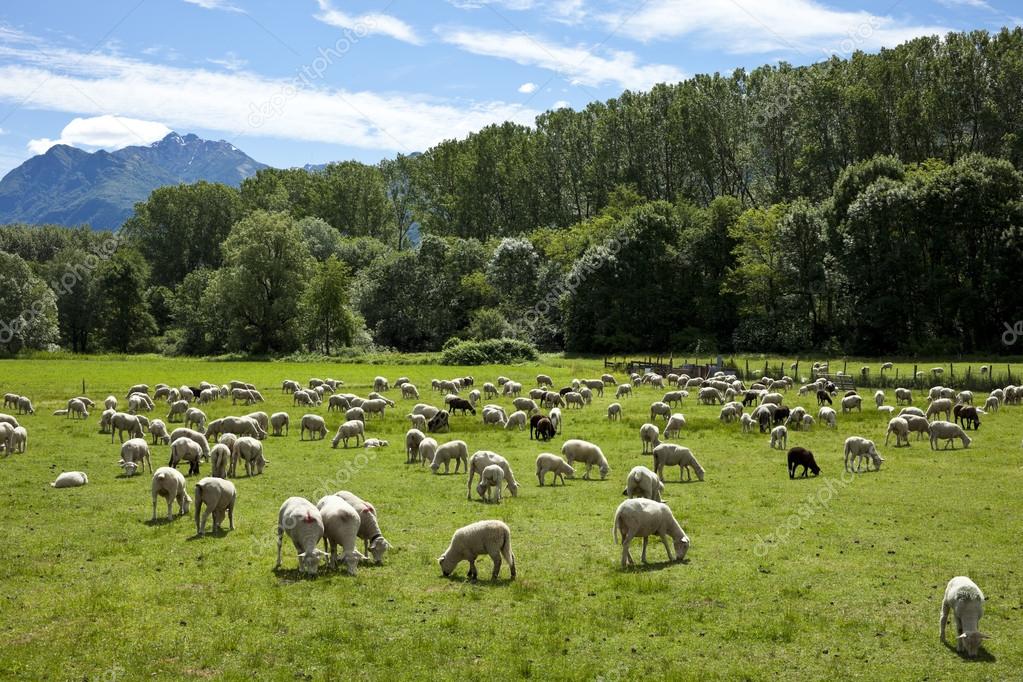 